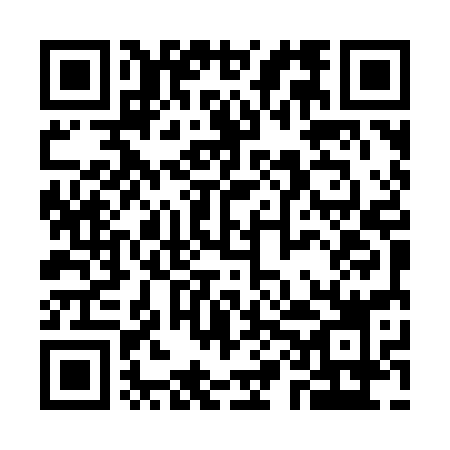 Prayer times for Big Island Lake, Manitoba, CanadaMon 1 Jul 2024 - Wed 31 Jul 2024High Latitude Method: Angle Based RulePrayer Calculation Method: Islamic Society of North AmericaAsar Calculation Method: HanafiPrayer times provided by https://www.salahtimes.comDateDayFajrSunriseDhuhrAsrMaghribIsha1Mon3:335:151:517:3510:2712:092Tue3:345:161:517:3510:2612:093Wed3:345:171:517:3510:2512:084Thu3:355:181:527:3410:2512:085Fri3:355:191:527:3410:2412:086Sat3:365:201:527:3410:2312:087Sun3:375:211:527:3310:2312:078Mon3:375:221:527:3310:2212:079Tue3:385:231:527:3310:2112:0710Wed3:385:251:537:3210:2012:0611Thu3:395:261:537:3210:1912:0612Fri3:405:271:537:3110:1812:0513Sat3:415:281:537:3110:1712:0514Sun3:415:301:537:3010:1612:0415Mon3:425:311:537:3010:1412:0416Tue3:435:331:537:2910:1312:0317Wed3:445:341:537:2810:1212:0218Thu3:445:361:537:2810:1012:0219Fri3:455:371:537:2710:0912:0120Sat3:465:391:537:2610:0812:0021Sun3:475:401:547:2510:0612:0022Mon3:475:421:547:2510:0511:5923Tue3:485:431:547:2410:0311:5824Wed3:495:451:547:2310:0111:5725Thu3:505:471:547:2210:0011:5626Fri3:515:481:547:219:5811:5627Sat3:525:501:547:209:5611:5528Sun3:525:521:547:199:5511:5429Mon3:535:531:547:189:5311:5330Tue3:545:551:537:179:5111:5231Wed3:555:571:537:169:4911:51